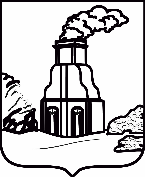 АДМИНИСТРАЦИЯЛЕНИНСКОГО РАЙОНА ГОРОДА БАРНАУЛАПОСТАНОВЛЕНИЕот _____________ №_____________Об утверждении доклада о правоприменительной практике осуществления муниципального контроля в сфере благоустройства, предметом которого является соблюдение Правил благоустройства территории городского округа – города Барнаула Алтайского края, в том числе требований к обеспечению доступности для инвалидов объектов социальной, инженерной и транспортной инфраструктур и предоставляемых услуг, на территории Ленинского района города Барнаула за 2022 год В соответствии со статьей 47 Федерального закона 
от 31.07.2020 №248-ФЗ «О государственном контроле (надзоре) 
и муниципальном контроле в Российской Федерации», пунктом 2.7. Положения о муниципальном контроле в сфере благоустройства на территории городского округа - города Барнаула Алтайского края, утвержденного решением Барнаульской городской Думы от 30.11.2021
№798, администрация Ленинского района города Барнаула
п о с т а н о в л я е т:1. Утвердить доклад о правоприменительной практике осуществления муниципального контроля в сфере благоустройства, предметом которого является соблюдение Правил благоустройства территории городского округа – города Барнаула Алтайского края, в том числе требований к обеспечению доступности для инвалидов объектов социальной, инженерной и транспортной инфраструктур и предоставляемых услуг, на территории Ленинского района города Барнаула за 2022 год (приложение).2. Главному специалисту – пресс-секретарю Гладышевой С.Б. обеспечить опубликование постановления в официальном сетевом издании «Правовой портал администрации г.Барнаула» и размещение на официальном Интернет-сайте города Барнаула.4. Контроль за исполнением постановления оставляю за собой.Первый заместитель главы администрации района по жилищно-коммунальному хозяйству 				  Е.А Авраменко